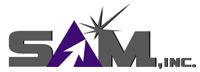 Functional AreasFunctional Area(s) of the Statement of WorkFunctional AreasFunctional Area(s) of the Statement of WorkAbility in Functional Area(yes or no)Last 3 Years of Service Experience (yes or no)ListProgram Office3.1 Research and DevelopmentYesYesPMA-2653.2 Engineering, System Engineering and Process EngineeringYesYesPMA-2653.3Modeling, Simulation, Stimulation, and AnalysisYesYesPEO IWS 3.03.4Prototyping, Pre-Production, Model-Making and Fabrication3.5System Design Documentation and Technical DataYesYesPMA-2653.6Software Engineering, Development, Programming, and NetworkYesYesPMA-2653.7Reliability, Maintainability, and Availability (RM&A)3.8Human Factors, Performance, and Usability Engineering3.9System Safety Engineering3.10Configuration ManagementYesYesWarfare 3.11Quality Assurance3.12Information Assurance (IA), and Information Technology3.13Ship Inactivation and Disposal3.14Interoperability, Test and Evaluation, Trials3.15Measurement Facilities, Range, and Instrumentation3.16Acquisition LogisticsYesYesPMA-201 3.17Supply and Provisioning3.18Training3.19In-Service Engineering, Fleet Introduction, Installation and Checkout3.20Program3.21AdministrativeYesYesSAIL3.22Public Affairs and MultimediaPast PerformanceList company past performance along with customer names and phone numbers.Prime Contract, Contract No. N00421-04-D-0047Program Name: Metrology and Calibration Program SupportPOC: RP Nassar, NAVAIRSYSCOM (Code AIR 6.7.6.3), (301) 757-9146The NAVAIR Metrology and Calibration (METCAL) Program provided primary support to Program Manager at AIR-3.9.2,  for precision measurement and calibration capability to all Navy and Marine Corp air combat systems and their associated ground support equipment. The same services were provided to requesting foreign country’s military services under various Foreign Military Sales (FMS) cases. Scope of work covered the requirements to provide program management support, financial analysis support, technical/engineering support, and logistics and supply support.(2) 	Subcontractor to BAE Systems, Prime Contract no. N00178-04-D-4018
               Program Name: PEO IWS 3.0
               POC: Joe FitzGerald, Deputy Program Manager, 301-231-1117SAM, Inc. works in cooperation and conjunction with BAE Systems in their endeavors to conduct White Sands Missile Range (WSMR) Desert Ship Operational (OP) Program Certification engineering.   In general, primary tasking include flight test plan reviews, flight test adaptation validations for specific test scenarios, design concurrence with missile 6-DOF simulations, development of test program specification including test script design, conducting regression testing, and development and maintenance of associated documentation.  Other tasks supported, as required, include the participation in Test Coordination Panel (TCP), Mission Control Panel (MCP), Mission Readiness Review (MRR), and OP Program Committee meetings